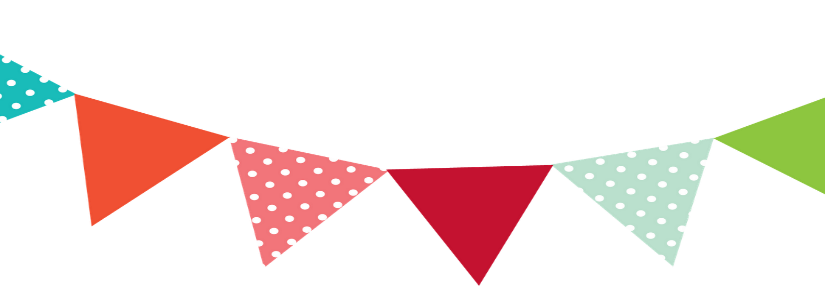 Messick’s MessagesFeb.6-10, 2023          Important DatesFeb. 10: Special Snack $1 (Pillsbury Cookies)Feb.14: Valentine PartyFeb. 17: Inservice for teachersFeb.23: Dine & Dash Parent Lunch DayFeb. 24: Dress as your careerFeb.22-24: Career DaysFeb.26-March 3: Dr. Seuss WeekMarch 2: Family Literacy Night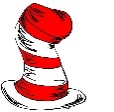 Language Arts Skills for Unit 7, Lesson 1 (SPELLING TESTS START ON FRIDAY!!!  See the skills sheet in your students daily folder for spelling words)*Phonics (be able to sound out & spell words with these sounds): oa, ow, ew, ue*Vocabulary (know the meaning of these words): bulb, base, factories, nutrients*High-Frequency Words (be able to read these words instantly): their & away*Comprehension: making connections*Grammar: pronounsMessick’s MessagesFeb.6-10, 2023          Important DatesFeb. 10: Special Snack $1 (Pillsbury Cookies)Feb.14: Valentine PartyFeb. 17: Inservice for teachersFeb.23: Dine & Dash Parent Lunch DayFeb. 24: Dress as your careerFeb.22-24: Career DaysFeb.26-March 3: Dr. Seuss WeekMarch 2: Family Literacy NightLanguage Arts Skills for Unit 7, Lesson 1 (SPELLING TESTS START ON FRIDAY!!!  See the skills sheet in your students daily folder for spelling words)*Phonics (be able to sound out & spell words with these sounds): oa, ow, ew, ue*Vocabulary (know the meaning of these words): bulb, base, factories, nutrients*High-Frequency Words (be able to read these words instantly): their & away*Comprehension: making connections*Grammar: pronouns